Modello AMinistero dell’Istruzione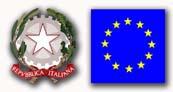 Ufficio Scolastico Regionale per la LombardiaIstituto Comprensivo “II Via Stelvio” - Cesano MadernoVia Stelvio, 18 - 20811 Cesano Maderno (MB)Tel. 0362/504610  - Fax 0362/540359  - c.m. MBIC8E2001 – c.f. 83011530157Codice Univoco Ufficio: UFS2H1e-mail: mbic8e2001@istruzione.it  sito WEB: www.ic2viastelvio.edu.itAUTORIZZAZIONE VISITA GUIDATA IN ORARIO SCOLASTICO O DI UN GIORNO(da restituire al docente referente)Il/La sottoscritto/a ________________________________________________________________________ genitore dell’alunno/a __________________________________________________________________frequentante la scuola dell’Infanzia/Primaria/Secondaria _________________________ classe _____________ sez. _________ 	AUTORIZZA la partecipazione del figlio/a alla visita guidata con destinazione a ___________________________________________________ che si effettuerà il _____________________	con partenza alle ore _________________ e rientro alle ore _______________	mezzo di trasporto _____________________________ 	quota complessiva di partecipazione € _________________ 	di cui € _____________ per biglietti ingresso musei/mezzi pubblici di trasporto 	NON AUTORIZZA per il seguente motivo _______________________________________________Cesano Maderno, _______________________		                                Firma del genitore                                                                                                                             ___________________________     ==========================================================================PRO-MEMORIA PER I GENITORILa quota di € _____________dovrà essere versata, obbligatoriamente, attraverso il sistema “PagoInRete” del Ministero dell’Istruzione selezionando l’evento corrispondente all’uscita. 